Person Specification 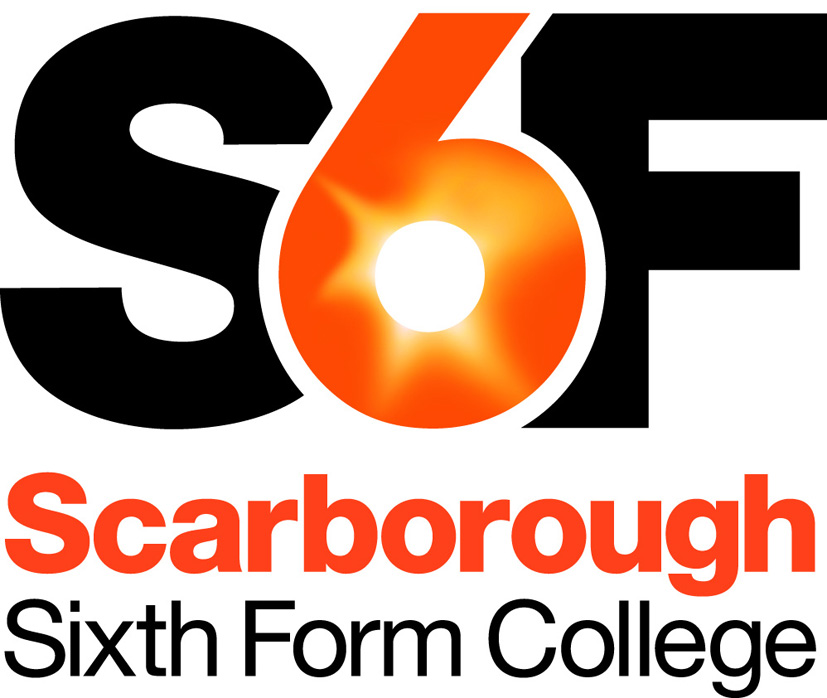 Head of Apprenticeship Unit Our aim is to recruit highly talented and competent people, fully committed to the College’s aims and values. Below we have identified the qualifications, skills, experience and attributes ideally required for this post. Applicants need to demonstrate how well they meet this profile and/or their potential to develop to meet the requirements of the post. This will initially be assessed based on quality of application, and then, if shortlisted, based on a combination of relevant task(s) and interview(s).QualificationsQualified to level 3 or aboveDesirableQualified to degree levelProfessional Skills & ExperienceRecent experience of the delivery and management of apprenticeship training provisionRecent experience of business liaison with employersUp-to-date knowledge of apprenticeship funding and requirements, and an understanding of good practice in apprenticeship deliveryA good track record of achieving high-quality delivery outcomesTeam leadership including an ability to support and motivate staff, resolve performance  issues and organise workloads to best meet the needs of the serviceExperience and skills in effective quality assuranceExcellent interpersonal and communication skillsExcellent time management and prioritisation skillsExcellent organisational and administrative skills with attention to detailSkills to work productively with senior managers, other College teams, and to liaise effectively with external stakeholdersPersonal Skills & AttributesAll staff are expected to demonstrate commitment to the college’s aims and values, including:Passionate about learning and its importance in lifeHaving high expectations of self and othersHonest, open, reflective and self-criticalDoing one’s best, adapting well to change and always seeking to do betterA supportive team workerTreating staff and students fairly and with respect, valuing their diverse contributionsFully committed to promoting & safeguarding welfare of children & young peopleFor staff with management or supervisory responsibilities, this also includes:Acting as a role model, with day-to-day behaviour reflecting college values and good professional practiceDemonstrating a commitment to our students and to continuous improvement for their benefitActively inviting and listening to feedback and keeping colleagues appropriately informedAble to make fair decisions, based on reliable information and a clear understanding.Updated: September 2017